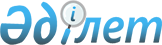 О предоставлении блоков для геологического изучения и освоения месторождений углеводородов в казахстанском секторе Каспийского моряПостановление Правительства Республики Казахстан от 3 июля 1997 г. N 1050а

      В связи с завершением комплексных исследований в пределах казахстанского сектора Каспийского моря, предусмотренных Соглашением о Консорциуме "Казахстанкаспийшельф" от 3 декабря 1993 года, Правительство Республики Казахстан ПОСТАНОВЛЯЕТ: 

      1. Предоставить иностранным участникам Консорциума "Казахстанкаспийшельф" право получения лицензии на недропользованиепо выбранным ими совместно 12 (двенадцати) блокам разведки и добычиК-VI-11; К-VI-12; К-VII-9; К-VII-1О; К-15-а+К-VI-16-а;К-VII-5-b+К-VII-6-b, включая дополнительную трапецию;К-VII-11-а+К-VII-12-а; К-VII-12-b+К-VII-16-а, включая дополнительнуютрапецию; К-Х-4-b+К-Х-8-а; К-ХI-5-а+К-ХI-6-а, К-ХI-1; K-XI-2 впределах казахстанского сектора Каспийского моря в соответствии сутвержденной картой блоков.     2. (Пункт 2 исключен - постановлением Правительства РК от 13 июня 2002 г. N 637a  P02637a_

   )     3. (Пункт 3 исключен - постановлением Правительства РК от 13 июня 2002 г. N 637a  P02637a_

   ) 

       4. Отозвать генеральную лицензию N 1 от 31 декабря 1993 г. и лицензию МГ N 89 (нефть) от 7 апреля 1995 года, выданные Государственной компании "Казахстанкаспийшельф". 

      5. Министерству энергетики и природных ресурсов Республики Казахстан подготовить лицензии иностранным участникам и акционерному обществу "Казахстанкаспийшельф" согласно пункту 1 настоящего постановления в соответствии с действующим законодательством на право пользования недрами в целях разведки и добычи для ратификации Правительством Республики Казахстан. 

      Сноска. В пункт 5 внесены изменения - постановлением Правительства РК от 13 июня 2002 г. N 637a P02637a_ . 

      6. Запретить Министерству энергетики и природных ресурсов Республики Казахстан, Национальной нефтегазовой компании "Казахойл" публикацию данных, связанных с вышеназванными блоками разведки и добычи, на безвозмездной основе. 

 

     Премьер-Министр   Республики Казахстан
					© 2012. РГП на ПХВ «Институт законодательства и правовой информации Республики Казахстан» Министерства юстиции Республики Казахстан
				